ПРОФЕСИОНАЛНА ГИМНАЗИЯ ПО ЕЛЕКТРОТЕХНИКА „А. С. ПОПОВ”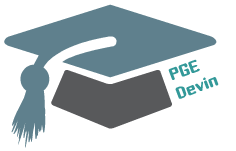 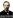 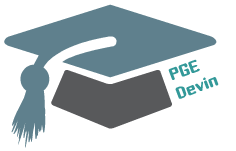 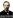 4800 гр.Девин, обл. Смолян, ул. Васил Левски №3, e-mail:pge_devin@mail.bg,http://pgdevin.com/ДЕКЛАРАЦИЯДолуподписаният/ата .................................................................................................................................			/име, презиме, фамилия на декларатора/Родител на .......................................................................... (име, презиме и фамилия),записан/а в ........ група/клас за учебната ......../........ г.Относно: Информираност и съгласие за приемане на условията на организация и провеждане на образователен процес през учебната 2020/2021 годинаЗапознат/а съм с вътрештноинституционалните документи за организация на обучението и на работата в ПГЕ „А. С. Попов“ гр. Девин през учебната 2020/2021 година в условия на COVID-19, солидарно отговорен/отговорна съм с тях и декларирам, че ще ги спазвам:Правила на институцията за организация на работата през учебната 2020/2021 година и задължителните мерки за ограничаване на рисковете от разпространение на вирус/зараза за поведение при съмнение или случай на COVID-19 в училището.Правила за обучение в електронна среда от разстояние.Правила за поведение при съмнение или при случай на COVID-19 и със задължителните здравни протоколи. С настоящата декларация изразявам информираното си съгласие за приемане на условията на организация и провеждане на образователен процес през учебната 2020/2021 година и подкрепям усилията за спазването им.  Декларирам, че:съм запознат/а с установените противоепидемични мерки и санитарно-хигиенни условия и ще ги спазвам;няма да допускам детето си в институцията при признаци на заболяване и/или при повишена телесна температура по-висока от 37,3 градуса;организирам незабавното вземане на детето ми от институцията в случаите, когато съм уведомен/а от директор/учител/медицинското лице за проявление на признаци на заболяване;не влизам в двора и в сградата на институцията, освен в случаите по буква „2“ и/или ако съм изрично помолен/а за това при стриктно спазване на хигиена на ръцете, дихателен етикет и физическа дистанция;осигурявам не по-малко от два броя маски, в случай че носенето им е по препоръка на лекуващия/личния лекар на детето ми.Декларирам, че не ми е известно детето ми да е било в контакт със заразно болни, няма признаци на заразна болест или положителен резултат за COVID-19, както и че не е поставено под карантина за COVID-19.Дата: ................20....... г.                                           С уважение: .......................................   (подпис)